Eastern Cycling Race Day Checklist1. EVENT DETAILS1. EVENT DETAILS1. EVENT DETAILS1. EVENT DETAILS1. EVENT DETAILS1. EVENT DETAILS1. EVENT DETAILS1. EVENT DETAILS1. EVENT DETAILS  Date:            Date:            Date:          Host ClubHost ClubHost ClubHost ClubHost ClubEastern Cycling ClubEastern Cycling ClubEastern Cycling ClubEastern Cycling Club  Venue    Venue    Venue    Venue  Name of EventName of EventName of EventName of EventType of Event:Type of Event: Road Road CriteriumTrackOpen Road/TrackClosed Road/TrackPlease place tick () in the appropriate box2. PERMITS - PRE PLANNING2. PERMITS - PRE PLANNING2. PERMITS - PRE PLANNING2. PERMITS - PRE PLANNING2. PERMITS - PRE PLANNING2. PERMITS - PRE PLANNING2. PERMITS - PRE PLANNING2. PERMITS - PRE PLANNING2. PERMITS - PRE PLANNING2. PERMITS - PRE PLANNING2. PERMITS - PRE PLANNING2. PERMITS - PRE PLANNING2. PERMITS - PRE PLANNINGEvent Permits and other documentation required for this eventEvent Permits and other documentation required for this eventEvent Permits and other documentation required for this eventEvent Permits and other documentation required for this event   Required   Required   Required   RequiredObtainedObtainedObtainedOn handOn hand  Police  Police  Police  PoliceYesYes No NoYes NoYesYes No  Road Traffic Authority  Road Traffic Authority  Road Traffic Authority  Road Traffic AuthorityYesYes No NoYes NoYesYes No  Council  Council  Council  CouncilYesYes No NoYes NoYesYes No  Traffic Management Plan  Traffic Management Plan  Traffic Management Plan  Traffic Management PlanYesYes No NoYes NoYesYes No  Other – provide detail3. PRE RACE CHECKS3. PRE RACE CHECKS3. PRE RACE CHECKS3. PRE RACE CHECKS3. PRE RACE CHECKS3. PRE RACE CHECKS3. PRE RACE CHECKS3. PRE RACE CHECKS3. PRE RACE CHECKS3. PRE RACE CHECKS3. PRE RACE CHECKS3. PRE RACE CHECKS3. PRE RACE CHECKSCheck ListCheck ListY or N or N/AY or N or N/AY or N or N/AY or N or N/AY or N or N/AIf ‘N’ what action taken, if ‘N/A’ why notIf ‘N’ what action taken, if ‘N/A’ why notIf ‘N’ what action taken, if ‘N/A’ why notIf ‘N’ what action taken, if ‘N/A’ why notIf ‘N’ what action taken, if ‘N/A’ why notIf ‘N’ what action taken, if ‘N/A’ why notFirst AidFirst Aid  First Aid in place  First Aid in placeYesNoNo  First Aid personnel have communications  First Aid personnel have communicationsYesNoNo N/A N/A  First Aid Provider / Personnel  First Aid Provider / PersonnelWeather ConditionsWeather Conditions  Have all guidelines been considered  (extreme weather, bushfire, fog, lightning, rain)  Have all guidelines been considered  (extreme weather, bushfire, fog, lightning, rain)YesNoNo N/A N/A  Is it safe to race?  Is it safe to race?YesNoNoMarshalls, support car and Traffic ControllersMarshalls, support car and Traffic Controllers  Have all had pre-race briefing?  Have all had pre-race briefing?YesNoNo N/A N/A  Have all been issued with vests, flags?  Have all been issued with vests, flags?YesNoNo N/A N/A  Are all linked up with communications to race referee?  Are all linked up with communications to race referee?YesNoNo N/A N/A  Final check that all are in place and ready?  Final check that all are in place and ready?YesNoNo N/A N/A  Are lead and follow cars signed correctly?  Are lead and follow cars signed correctly?YesNoNo N/A N/A  Contact list available to all marshals and traffic  controllers and first aider personnel  Contact list available to all marshals and traffic  controllers and first aider personnelYesNoNo N/A N/ARider BriefingRider Briefing  Briefing notes prepared  Briefing notes preparedYesNoNo  Helmet and Bike check  Helmet and Bike checkYesNoNo  Who is giving the pre-race rider briefing?  Who is giving the pre-race rider briefing?Name     : Name     : Name     : Name     : Name     : Name     : Name     : Name     : Name     : Name     : Name     : Signature: 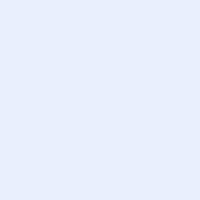 Signature: Signature: Signature: Signature: Signature: Signature: Signature: Signature: Signature: Signature:  4. HAZARD CHECKLIST 4. HAZARD CHECKLIST 4. HAZARD CHECKLIST 4. HAZARD CHECKLIST 4. HAZARD CHECKLIST 4. HAZARD CHECKLIST 4. HAZARD CHECKLIST 4. HAZARD CHECKLIST 4. HAZARD CHECKLIST 4. HAZARD CHECKLIST 4. HAZARD CHECKLIST 4. HAZARD CHECKLIST 4. HAZARD CHECKLISTCheck ListCheck ListCheck ListCheck List   Yes or No   Yes or NoIf ‘yes’ what action takenIf ‘yes’ what action takenIf ‘yes’ what action takenIf ‘yes’ what action takenIf ‘yes’ what action takenIf ‘yes’ what action takenIf ‘yes’ what action taken  Are there any obstructions on start/finish line?  (cars, people, barriers)  Are there any obstructions on start/finish line?  (cars, people, barriers)  Are there any obstructions on start/finish line?  (cars, people, barriers)  Are there any obstructions on start/finish line?  (cars, people, barriers)YesNo  Any cars parked on course or side of road  Any cars parked on course or side of road  Any cars parked on course or side of road  Any cars parked on course or side of roadYesNoPre-race Course CheckPre-race Course CheckPre-race Course CheckPre-race Course Check   Yes or No   Yes or NoIf ‘yes’ what action takenIf ‘yes’ what action takenIf ‘yes’ what action takenIf ‘yes’ what action takenIf ‘yes’ what action takenIf ‘yes’ what action takenIf ‘yes’ what action takenMinor hazardsMinor hazardsMinor hazardsMinor hazardsYesNoMajor hazard – refer guidelinesMajor hazard – refer guidelinesMajor hazard – refer guidelinesMajor hazard – refer guidelinesYesNoHave all hazards been included in rider briefing?Have all hazards been included in rider briefing?Have all hazards been included in rider briefing?Have all hazards been included in rider briefing?YesNo5. POST-EVENT INCIDENT REPORT5. POST-EVENT INCIDENT REPORT5. POST-EVENT INCIDENT REPORT5. POST-EVENT INCIDENT REPORT5. POST-EVENT INCIDENT REPORT5. POST-EVENT INCIDENT REPORT5. POST-EVENT INCIDENT REPORT5. POST-EVENT INCIDENT REPORT5. POST-EVENT INCIDENT REPORT5. POST-EVENT INCIDENT REPORT5. POST-EVENT INCIDENT REPORT5. POST-EVENT INCIDENT REPORT5. POST-EVENT INCIDENT REPORTPost-race Incident ReportPost-race Incident ReportPost-race Incident ReportPost-race Incident Report   Yes or No   Yes or No   Yes or NoYes or NoYes or NoYes or No  Any incident (accident, injury, disciplinary)?  Any incident (accident, injury, disciplinary)?  Any incident (accident, injury, disciplinary)?  Any incident (accident, injury, disciplinary)?YesNoNoSeparate Report Done?Separate Report Done?Separate Report Done?YesNoNoBrief Detail of Report SubmittedBrief Detail of Report SubmittedBrief Detail of Report SubmittedBrief Detail of Report SubmittedBrief Detail of Report SubmittedBrief Detail of Report SubmittedBrief Detail of Report SubmittedBrief Detail of Report SubmittedBrief Detail of Report SubmittedBrief Detail of Report SubmittedBrief Detail of Report SubmittedBrief Detail of Report SubmittedBrief Detail of Report Submitted6. Form Completed By Referee6. Form Completed By Referee6. Form Completed By Referee6. Form Completed By Referee6. Form Completed By Referee6. Form Completed By Referee6. Form Completed By Referee6. Form Completed By Referee6. Form Completed By Referee6. Form Completed By Referee6. Form Completed By Referee6. Form Completed By Referee6. Form Completed By Referee  Name:            Name:          SignatureSignatureSignatureSignatureSignatureDateDateDateDateBy signing this form you are accepting responsibility for the answers provided. Insurance exists to protect the nominated referee whosigns this form. Insurance cover may not exist for officials who show deliberate negligence or disregard for these responsibilities.By signing this form you are accepting responsibility for the answers provided. Insurance exists to protect the nominated referee whosigns this form. Insurance cover may not exist for officials who show deliberate negligence or disregard for these responsibilities.By signing this form you are accepting responsibility for the answers provided. Insurance exists to protect the nominated referee whosigns this form. Insurance cover may not exist for officials who show deliberate negligence or disregard for these responsibilities.By signing this form you are accepting responsibility for the answers provided. Insurance exists to protect the nominated referee whosigns this form. Insurance cover may not exist for officials who show deliberate negligence or disregard for these responsibilities.By signing this form you are accepting responsibility for the answers provided. Insurance exists to protect the nominated referee whosigns this form. Insurance cover may not exist for officials who show deliberate negligence or disregard for these responsibilities.By signing this form you are accepting responsibility for the answers provided. Insurance exists to protect the nominated referee whosigns this form. Insurance cover may not exist for officials who show deliberate negligence or disregard for these responsibilities.By signing this form you are accepting responsibility for the answers provided. Insurance exists to protect the nominated referee whosigns this form. Insurance cover may not exist for officials who show deliberate negligence or disregard for these responsibilities.By signing this form you are accepting responsibility for the answers provided. Insurance exists to protect the nominated referee whosigns this form. Insurance cover may not exist for officials who show deliberate negligence or disregard for these responsibilities.By signing this form you are accepting responsibility for the answers provided. Insurance exists to protect the nominated referee whosigns this form. Insurance cover may not exist for officials who show deliberate negligence or disregard for these responsibilities.By signing this form you are accepting responsibility for the answers provided. Insurance exists to protect the nominated referee whosigns this form. Insurance cover may not exist for officials who show deliberate negligence or disregard for these responsibilities.By signing this form you are accepting responsibility for the answers provided. Insurance exists to protect the nominated referee whosigns this form. Insurance cover may not exist for officials who show deliberate negligence or disregard for these responsibilities.By signing this form you are accepting responsibility for the answers provided. Insurance exists to protect the nominated referee whosigns this form. Insurance cover may not exist for officials who show deliberate negligence or disregard for these responsibilities.By signing this form you are accepting responsibility for the answers provided. Insurance exists to protect the nominated referee whosigns this form. Insurance cover may not exist for officials who show deliberate negligence or disregard for these responsibilities.GUIDELINESGUIDELINESGUIDELINESGUIDELINESGUIDELINESGUIDELINESGUIDELINESGUIDELINESGUIDELINESGUIDELINESGUIDELINESGUIDELINESGUIDELINESThis form needs to be completed with before any event run. It is the responsibility of the appointed Race Referee.As this Checklist forms an integral part of the Risk Management process, it is important that it is used for all races. The correct use will help your club identify any potential areas of risk and therefore provide opportunity to take steps to reduce that risk.This form to be read in conjuncture with the Safety Guidelines.Minor Hazards – intended to include dirt on course, pot holes, casual water, road works, verge damage, sharp corners, narrow bridges, sun glare, and parked cars.Major Hazards – intended to include but not limited to cars parked on finishing straight, immovable objects or structures not normally on the road/track and pose threat of accident/collision. Can be roadworks, water over road, tree or some manmade object.Major Hazard Action – must have one of following outcomes:
A. Cancel race 
B. Reroute race 
C. Cone area and create ‘neutral go-slow zone’ with a marshal in attendance. 
Note that if the Major Hazard is in finish straight then move finish line or cancel race.What to do with completed form. Your club must keep a copy and the original form must be sent to Race commiteeThis form needs to be completed with before any event run. It is the responsibility of the appointed Race Referee.As this Checklist forms an integral part of the Risk Management process, it is important that it is used for all races. The correct use will help your club identify any potential areas of risk and therefore provide opportunity to take steps to reduce that risk.This form to be read in conjuncture with the Safety Guidelines.Minor Hazards – intended to include dirt on course, pot holes, casual water, road works, verge damage, sharp corners, narrow bridges, sun glare, and parked cars.Major Hazards – intended to include but not limited to cars parked on finishing straight, immovable objects or structures not normally on the road/track and pose threat of accident/collision. Can be roadworks, water over road, tree or some manmade object.Major Hazard Action – must have one of following outcomes:
A. Cancel race 
B. Reroute race 
C. Cone area and create ‘neutral go-slow zone’ with a marshal in attendance. 
Note that if the Major Hazard is in finish straight then move finish line or cancel race.What to do with completed form. Your club must keep a copy and the original form must be sent to Race commiteeThis form needs to be completed with before any event run. It is the responsibility of the appointed Race Referee.As this Checklist forms an integral part of the Risk Management process, it is important that it is used for all races. The correct use will help your club identify any potential areas of risk and therefore provide opportunity to take steps to reduce that risk.This form to be read in conjuncture with the Safety Guidelines.Minor Hazards – intended to include dirt on course, pot holes, casual water, road works, verge damage, sharp corners, narrow bridges, sun glare, and parked cars.Major Hazards – intended to include but not limited to cars parked on finishing straight, immovable objects or structures not normally on the road/track and pose threat of accident/collision. Can be roadworks, water over road, tree or some manmade object.Major Hazard Action – must have one of following outcomes:
A. Cancel race 
B. Reroute race 
C. Cone area and create ‘neutral go-slow zone’ with a marshal in attendance. 
Note that if the Major Hazard is in finish straight then move finish line or cancel race.What to do with completed form. Your club must keep a copy and the original form must be sent to Race commiteeThis form needs to be completed with before any event run. It is the responsibility of the appointed Race Referee.As this Checklist forms an integral part of the Risk Management process, it is important that it is used for all races. The correct use will help your club identify any potential areas of risk and therefore provide opportunity to take steps to reduce that risk.This form to be read in conjuncture with the Safety Guidelines.Minor Hazards – intended to include dirt on course, pot holes, casual water, road works, verge damage, sharp corners, narrow bridges, sun glare, and parked cars.Major Hazards – intended to include but not limited to cars parked on finishing straight, immovable objects or structures not normally on the road/track and pose threat of accident/collision. Can be roadworks, water over road, tree or some manmade object.Major Hazard Action – must have one of following outcomes:
A. Cancel race 
B. Reroute race 
C. Cone area and create ‘neutral go-slow zone’ with a marshal in attendance. 
Note that if the Major Hazard is in finish straight then move finish line or cancel race.What to do with completed form. Your club must keep a copy and the original form must be sent to Race commiteeThis form needs to be completed with before any event run. It is the responsibility of the appointed Race Referee.As this Checklist forms an integral part of the Risk Management process, it is important that it is used for all races. The correct use will help your club identify any potential areas of risk and therefore provide opportunity to take steps to reduce that risk.This form to be read in conjuncture with the Safety Guidelines.Minor Hazards – intended to include dirt on course, pot holes, casual water, road works, verge damage, sharp corners, narrow bridges, sun glare, and parked cars.Major Hazards – intended to include but not limited to cars parked on finishing straight, immovable objects or structures not normally on the road/track and pose threat of accident/collision. Can be roadworks, water over road, tree or some manmade object.Major Hazard Action – must have one of following outcomes:
A. Cancel race 
B. Reroute race 
C. Cone area and create ‘neutral go-slow zone’ with a marshal in attendance. 
Note that if the Major Hazard is in finish straight then move finish line or cancel race.What to do with completed form. Your club must keep a copy and the original form must be sent to Race commiteeThis form needs to be completed with before any event run. It is the responsibility of the appointed Race Referee.As this Checklist forms an integral part of the Risk Management process, it is important that it is used for all races. The correct use will help your club identify any potential areas of risk and therefore provide opportunity to take steps to reduce that risk.This form to be read in conjuncture with the Safety Guidelines.Minor Hazards – intended to include dirt on course, pot holes, casual water, road works, verge damage, sharp corners, narrow bridges, sun glare, and parked cars.Major Hazards – intended to include but not limited to cars parked on finishing straight, immovable objects or structures not normally on the road/track and pose threat of accident/collision. Can be roadworks, water over road, tree or some manmade object.Major Hazard Action – must have one of following outcomes:
A. Cancel race 
B. Reroute race 
C. Cone area and create ‘neutral go-slow zone’ with a marshal in attendance. 
Note that if the Major Hazard is in finish straight then move finish line or cancel race.What to do with completed form. Your club must keep a copy and the original form must be sent to Race commiteeThis form needs to be completed with before any event run. It is the responsibility of the appointed Race Referee.As this Checklist forms an integral part of the Risk Management process, it is important that it is used for all races. The correct use will help your club identify any potential areas of risk and therefore provide opportunity to take steps to reduce that risk.This form to be read in conjuncture with the Safety Guidelines.Minor Hazards – intended to include dirt on course, pot holes, casual water, road works, verge damage, sharp corners, narrow bridges, sun glare, and parked cars.Major Hazards – intended to include but not limited to cars parked on finishing straight, immovable objects or structures not normally on the road/track and pose threat of accident/collision. Can be roadworks, water over road, tree or some manmade object.Major Hazard Action – must have one of following outcomes:
A. Cancel race 
B. Reroute race 
C. Cone area and create ‘neutral go-slow zone’ with a marshal in attendance. 
Note that if the Major Hazard is in finish straight then move finish line or cancel race.What to do with completed form. Your club must keep a copy and the original form must be sent to Race commiteeThis form needs to be completed with before any event run. It is the responsibility of the appointed Race Referee.As this Checklist forms an integral part of the Risk Management process, it is important that it is used for all races. The correct use will help your club identify any potential areas of risk and therefore provide opportunity to take steps to reduce that risk.This form to be read in conjuncture with the Safety Guidelines.Minor Hazards – intended to include dirt on course, pot holes, casual water, road works, verge damage, sharp corners, narrow bridges, sun glare, and parked cars.Major Hazards – intended to include but not limited to cars parked on finishing straight, immovable objects or structures not normally on the road/track and pose threat of accident/collision. Can be roadworks, water over road, tree or some manmade object.Major Hazard Action – must have one of following outcomes:
A. Cancel race 
B. Reroute race 
C. Cone area and create ‘neutral go-slow zone’ with a marshal in attendance. 
Note that if the Major Hazard is in finish straight then move finish line or cancel race.What to do with completed form. Your club must keep a copy and the original form must be sent to Race commiteeThis form needs to be completed with before any event run. It is the responsibility of the appointed Race Referee.As this Checklist forms an integral part of the Risk Management process, it is important that it is used for all races. The correct use will help your club identify any potential areas of risk and therefore provide opportunity to take steps to reduce that risk.This form to be read in conjuncture with the Safety Guidelines.Minor Hazards – intended to include dirt on course, pot holes, casual water, road works, verge damage, sharp corners, narrow bridges, sun glare, and parked cars.Major Hazards – intended to include but not limited to cars parked on finishing straight, immovable objects or structures not normally on the road/track and pose threat of accident/collision. Can be roadworks, water over road, tree or some manmade object.Major Hazard Action – must have one of following outcomes:
A. Cancel race 
B. Reroute race 
C. Cone area and create ‘neutral go-slow zone’ with a marshal in attendance. 
Note that if the Major Hazard is in finish straight then move finish line or cancel race.What to do with completed form. Your club must keep a copy and the original form must be sent to Race commiteeThis form needs to be completed with before any event run. It is the responsibility of the appointed Race Referee.As this Checklist forms an integral part of the Risk Management process, it is important that it is used for all races. The correct use will help your club identify any potential areas of risk and therefore provide opportunity to take steps to reduce that risk.This form to be read in conjuncture with the Safety Guidelines.Minor Hazards – intended to include dirt on course, pot holes, casual water, road works, verge damage, sharp corners, narrow bridges, sun glare, and parked cars.Major Hazards – intended to include but not limited to cars parked on finishing straight, immovable objects or structures not normally on the road/track and pose threat of accident/collision. Can be roadworks, water over road, tree or some manmade object.Major Hazard Action – must have one of following outcomes:
A. Cancel race 
B. Reroute race 
C. Cone area and create ‘neutral go-slow zone’ with a marshal in attendance. 
Note that if the Major Hazard is in finish straight then move finish line or cancel race.What to do with completed form. Your club must keep a copy and the original form must be sent to Race commiteeThis form needs to be completed with before any event run. It is the responsibility of the appointed Race Referee.As this Checklist forms an integral part of the Risk Management process, it is important that it is used for all races. The correct use will help your club identify any potential areas of risk and therefore provide opportunity to take steps to reduce that risk.This form to be read in conjuncture with the Safety Guidelines.Minor Hazards – intended to include dirt on course, pot holes, casual water, road works, verge damage, sharp corners, narrow bridges, sun glare, and parked cars.Major Hazards – intended to include but not limited to cars parked on finishing straight, immovable objects or structures not normally on the road/track and pose threat of accident/collision. Can be roadworks, water over road, tree or some manmade object.Major Hazard Action – must have one of following outcomes:
A. Cancel race 
B. Reroute race 
C. Cone area and create ‘neutral go-slow zone’ with a marshal in attendance. 
Note that if the Major Hazard is in finish straight then move finish line or cancel race.What to do with completed form. Your club must keep a copy and the original form must be sent to Race commiteeThis form needs to be completed with before any event run. It is the responsibility of the appointed Race Referee.As this Checklist forms an integral part of the Risk Management process, it is important that it is used for all races. The correct use will help your club identify any potential areas of risk and therefore provide opportunity to take steps to reduce that risk.This form to be read in conjuncture with the Safety Guidelines.Minor Hazards – intended to include dirt on course, pot holes, casual water, road works, verge damage, sharp corners, narrow bridges, sun glare, and parked cars.Major Hazards – intended to include but not limited to cars parked on finishing straight, immovable objects or structures not normally on the road/track and pose threat of accident/collision. Can be roadworks, water over road, tree or some manmade object.Major Hazard Action – must have one of following outcomes:
A. Cancel race 
B. Reroute race 
C. Cone area and create ‘neutral go-slow zone’ with a marshal in attendance. 
Note that if the Major Hazard is in finish straight then move finish line or cancel race.What to do with completed form. Your club must keep a copy and the original form must be sent to Race commiteeThis form needs to be completed with before any event run. It is the responsibility of the appointed Race Referee.As this Checklist forms an integral part of the Risk Management process, it is important that it is used for all races. The correct use will help your club identify any potential areas of risk and therefore provide opportunity to take steps to reduce that risk.This form to be read in conjuncture with the Safety Guidelines.Minor Hazards – intended to include dirt on course, pot holes, casual water, road works, verge damage, sharp corners, narrow bridges, sun glare, and parked cars.Major Hazards – intended to include but not limited to cars parked on finishing straight, immovable objects or structures not normally on the road/track and pose threat of accident/collision. Can be roadworks, water over road, tree or some manmade object.Major Hazard Action – must have one of following outcomes:
A. Cancel race 
B. Reroute race 
C. Cone area and create ‘neutral go-slow zone’ with a marshal in attendance. 
Note that if the Major Hazard is in finish straight then move finish line or cancel race.What to do with completed form. Your club must keep a copy and the original form must be sent to Race commitee